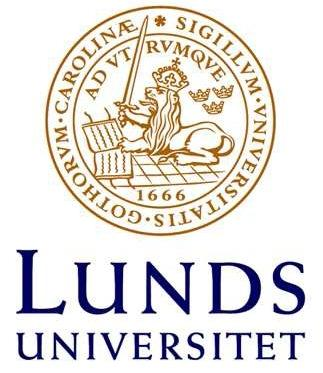 FORMULÄR FÖR BESTÄLLNING AV KONSULTTJÄNSTER OCH HANDLEDNINGORGANISATION ELLER ARBETSPLATS INOM VILKET UPPDRAGET SKA UTFÖRAS:UPPDRAGSGIVARE:YTTERLIGARE KONTAKTPERSON (VID UPPDRAGSGIVARES FRÅNVARO):UPPDRAGSBESKRIVNING – EN KORTFATTAD BESKRIVNING AV VAD NI VILL HA HJÄLP MED: HUR MÅNGA KOMMER UPPSKATTNINGSVIS ATT DELTA? ____________________________________UPPDRAG SOM SKA GENOMFÖRAS UNDER HÖSTTERMINEN BÖR VARA OSS TILLHANDA SENAST 31 MAJ OCH UNDER VÅRTERMINEN SENAST DEN 20 DECEMBER. JAG GODKÄNNER ATT VÅRA KONTAKTUPPGIFTER SAMLAS I REGISTER ÖVER UPPDRAGSGIVARE ANMÄLAN SKICKAS TILL UPPDRAGSKOORDINATOR KLARA BERG: kl0220be-s@student.lu.seNAMNE-POSTTELEFONADRESSNAMNE-POSTTELEFONADRESS